      INSCRIPTION      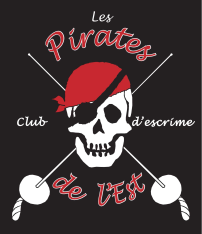 Session de printemps 2017 (St-Fabien, St-Anaclet, St-Donat, Ste-Luce et Price)9 Janvier au 28 Mai 2017 (18 Semaines)Frais*Aussi remplir la feuille d’affiliation de la FEQ et la remettre au clubTOTAL À PAYER : _____Biffez les cases horaires s’adressant à vous :Remplir et envoyer le chèque à l’ordre du Club Escrime Pirates de l’Est à adresse suivante : 189, Rue des Bouleaux, Rimouski(Qc), G5L 8Z4 Pour toute autres question : kennyescrime@hotmail.comNom :Adresse :Année de naissance :Téléphone :Courriel :Numéro d’Assurance Maladie :Problème de santé :Problème de santé :TarifTarif1 fois / semaine180$Location matériel20 $/sessionRabais Famille20 % de la facture total (excluant affiliation et location d’équipement) si un autre membre du club est de votre famille !Affiliation provincial-loisirs35$*Affiliation déjà payé0$Price (Mercredi : 15h30-17h00 pour enfant | 17h00 à 18h00 pour ado-adulte)Sainte-Anaclet (Mercredi de 17h00 à 18h00)Saint-Donat  (Horaire a déterminer)Sainte-Luce (Vendredi : 18h00-20h00)Saint-Fabien (Horaire à déterminer)